Name: ___________________________________________	Date: _________________1st Six Weeks CBA ReviewWhat was the Columbian Exchange?Describe three reasons why the Europeans explored and came to the New World. Using the map, draw and label each leg of the Triangular Trade Route, listing the types of goods that were exchanged.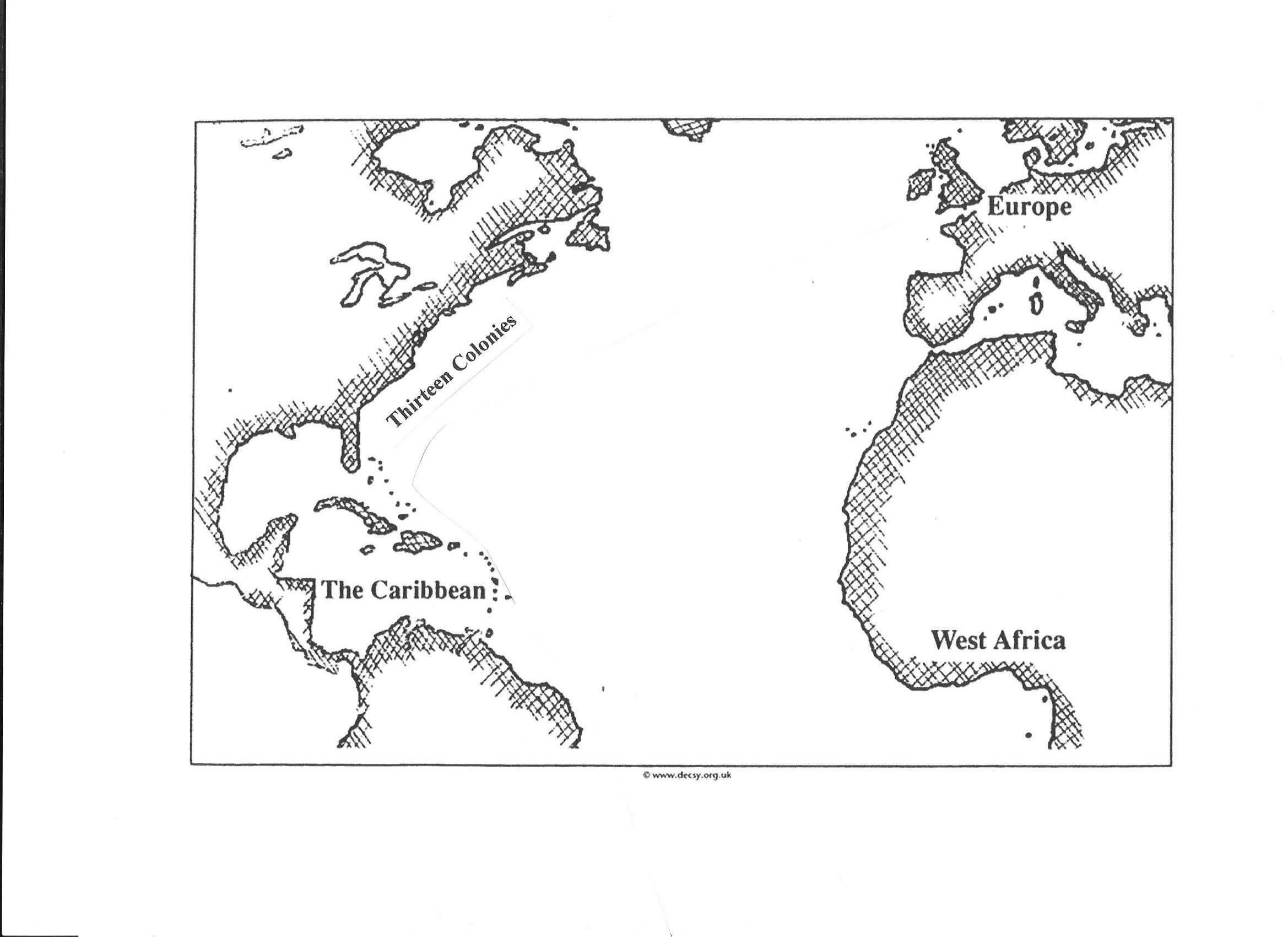 What is significant about 1565?Describe the following types of government:Representative – Monarchy – What factors contributed to the development of the free enterprise system in the original colonies?List the following physical features on the map provided.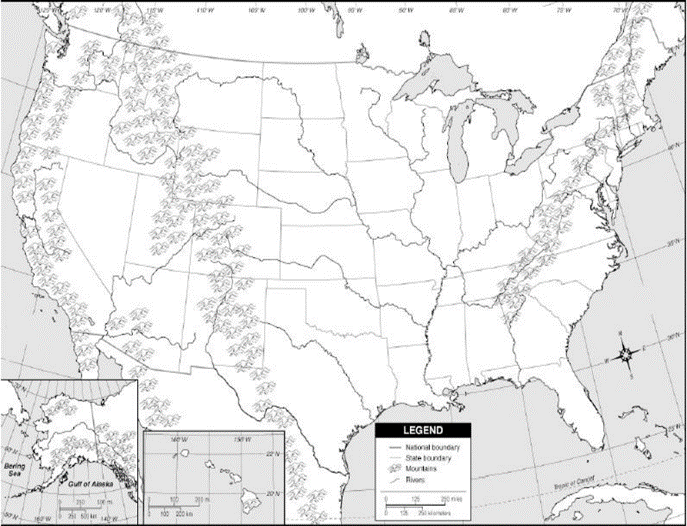 Appalachian MountainsMississippi RiverCompass RoseLegendScaleList the significant accomplishments of the following individuals.List the significant accomplishments of the following individuals.William BradfordWilliam PennAnne HutchinsonRoger WilliamsJohn SmithCompare and Contrast the Mayflower Compact and House of BurgessesCompare and Contrast the Mayflower Compact and House of BurgessesCompare and Contrast the Mayflower Compact and House of BurgessesMayflower CompactBothHouse of Burgesses- form of representative governments- no women could voteColonial RegionColonies in the regionEconomy & IndustryGeographyNew England Colonies- Maine (Part of Massachusetts)- New Hampshire- Massachusetts- Connecticut- Rhode IslandMiddle Colonies- New York- Pennsylvania- New Jersey- DelawareSouthern Colonies- Maryland- Virginia- North Carolina-South Carolina- Georgia